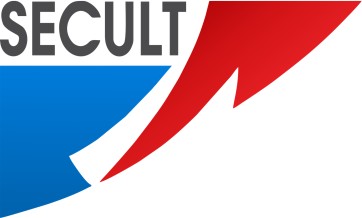 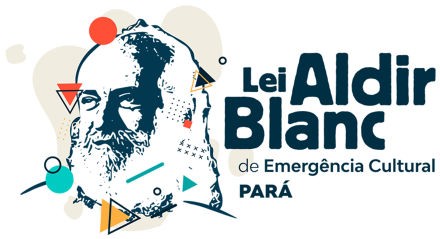 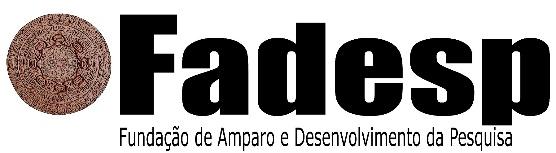 EDITAL CULTURAS INDÍGENASLEI ALDIR BLANC DE EMERGÊNCIA CULTURAL/PARÁ-SECULTFICHA DE INSCRIÇÃO DE PROPOSTAS/PROJETOSDADOS DO PROPONENTE:Nome completo do/a representante legal:Data de Nascimento: Nome do grupo/associação/coletivo: Data de Fundação: Há quanto tempo atua no estado do Pará:Número da inscrição no Mapa Cultural:Município de atuação do grupo/coletivo/associação:Área temática de atuação (ver item 1.5 do edital):Você está se inscrevendo como:(      ) Pessoa Física     (        )  Pessoa Jurídica     (        ) Microempreendedor individualSe pessoa física, preencha as seguintes informações e anexe cópias:RG ou CNH:CPF:Endereço completo de morada ou descrição da localidade (ver anexo 2):Dados bancários (não precisa anexar cópia de comprovação):Banco:Agência:Conta corrente (preferencial):Se pessoa jurídica, preencha as seguintes informações e anexe cópias:Contrato Social (apenas anexar cópia)Número do CNPJ (informar número e anexar cópia do Cartão de CNPJ válido): Endereço completo (informar e anexar comprovante de endereço): RG ou CNH do(s) representante(s) legal(is) (informar e anexar cópia frente e verso): Cadastro de Pessoa Física (CPF) do(s) representante(s) legal(is) (informar e anexar cópia):Dados bancários da conta que receberá o recurso do prêmio, caso selecionado. Observar que o recurso será repassado exclusivamente via transferência bancária em conta corrente vinculada ao CNPJ do proponente:Banco:Agência:Conta Corrente:Se microempreendedor individual, preencha as seguintes informações e anexe cópiasCertificado de MEI (www.portaldoempreendedor.gov.br) – (apenas apresentar cópia)RG ou CNH: (informar e apresentar cópia frente e verso):Cadastro de Pessoa Física (CPF) (informar e apresentar cópia):Número do CNPJ (informar e apresentar cópia de Cartão de CNPJ válido):Endereço completo: (informar e apresentar comprovante de residência): Dados bancários da conta que receberá o recurso do prêmio, caso selecionado. Observar que o recurso será repassado exclusivamente via transferência bancária, preferencialmente em conta corrente vinculada ao CNPJ do proponente.Banco:Agência:Conta corrente:ÁREA TEMÁTICA DO PRÊMIO (escolher apenas uma opção): a)	Crenças, rituais e festas tradicionais (     )b)	Músicas, cantos e danças (      )c)	Línguas indígenas (      )d)	Narrativas simbólicas, histórias e outras narrativas orais (     )e)	Educação e processos próprios de transmissão de conhecimentos (      )f)	Meio ambiente, territorialidade e sustentabilidade das culturas indígenas (      )g)	Medicina indígena (      )h)	Alimentação indígena: manejo, plantio e coleta de recursos naturais; e culinária indígena (     )i)	Jogos e brincadeiras (      )j)	Arte, produção material e artesanato (      )k)	Pinturas corporais, desenhos, grafismos e outras formas de expressão simbólica (      )l)	Arquitetura indígena (      )m)	Memória e patrimônio: documentação; museus; e pesquisas aplicadas (      )n)	Textos escritos (      )o)	Produção audiovisual e fotografia (      )p)	Outras formas de expressão próprias das culturas indígenas (      )Declaro estar ciente dos termos e condições previstos neste Edital e na minuta do TERMO Simplificado de Fomento Cultural (    )  - Assinale com um X em caso de concordância.________________________________________________________________Assinatura do/a responsável pela candidatura